Pondělí 23.4.2018 – Úterý 24.4.2018ZVÝHODNĚNÉ MENU ZA 105,- KčCibulačka *)1,3Hráškový krém *)1,7 Thajské rýžové nudle s kuřecím masem *)1,6,8Čevapčiči s vařeným bramborem *)1,10POLEDNÍ NABÍDKA POLÉVKA:Cibulačka *)1,3Hráškový krém *)1,7 25,-HLAVNÍ CHOD: Kuřecí špíz, hranolky  115,-Hovězí na víně, rýže *)1,9115,-Zeleninový salát s balkánským sýrem *)785,-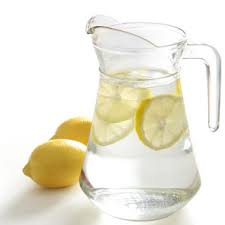 Voda s citrónem na stolech zdarma DOBROU CHUŤ PŘEJE TÝM CHATEAU RESTAURANT MĚLNÍK